                                                                    تقاضای تمدید سنوات تحصیلی برای دوره دکتری                                    تاریخ ....................................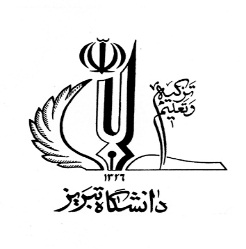                                                                                                                                                                                   شماره .......................                                                                                                                                              پیوست ......................دانشکده اقتصاد و مدیریتاینجانب                                           دانشجوی ورودی سال                    رشته                                                  دوره دکتری که تعداد              نیمسال تحصیلی را پشت سرگذاشته ام، برای نیمسال           در نیمسال اول/دوم سالتحصیلی                    تقاضای تمدیدسنوات می کنم.                                                                                                                                نام و امضای دانشجو:                                                                                                                                  تاریخدلیل درخواست:اظهارنظر استادراهنما:اظهار نظر مدیر گروه:اظهار نظر معاون پژوهش و فناوری دانشکده: